Supplemental Figure 1. The protective effect of intragastric administration of different concentrations of EGCG on body weight. Data are mean ± SD (n = 3) and analyzed by one-way ANOVA. a, b, c, d mean values with unlike letters were significantly different from each other (p<0.05), and the “P” value in the figure represents the accurate value of p between the three groups of data, and some of the p values between the three groups are too small to be expressed as p<0.0001. 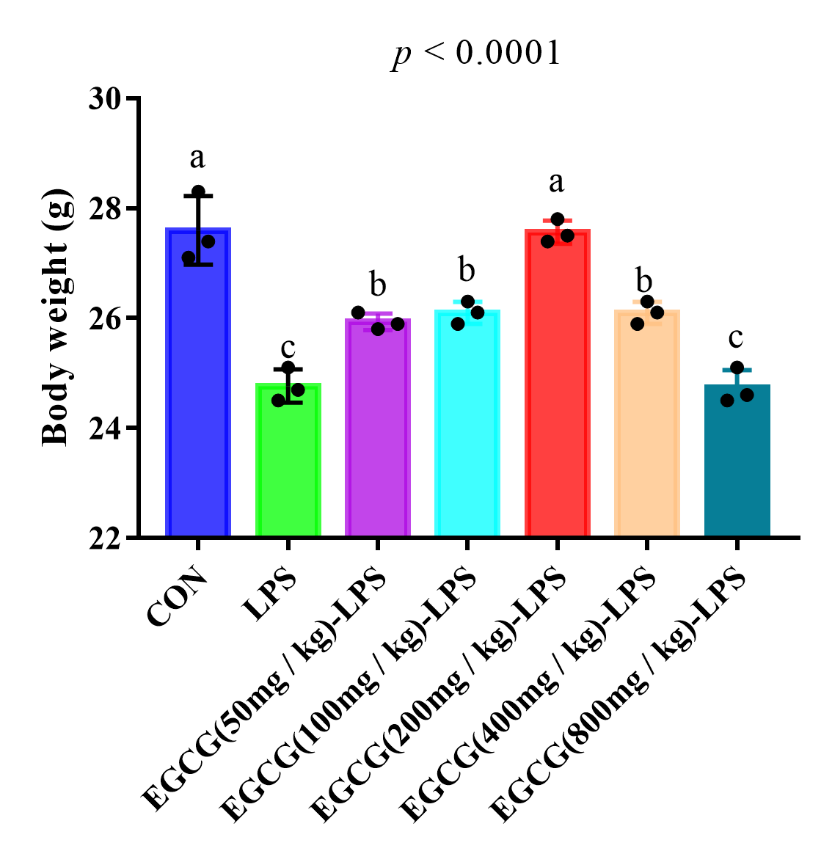 Supplemental Figure 2. The inhibition of the intragastric administration of different concentrations of EGCG on inflammation in liver tissue. (A) the concentration of TNF-α in liver tissue; (B) the concentration of IL-1β in liver tissue; (C) the concentration of IL-6 in liver tissue; (D) the concentration of IFN-γ in liver tissue. Data are mean ± SD (n = 3) and analyzed by one-way ANOVA. a, b, c, d mean values with unlike letters were significantly different from each other (p<0.05), and the “P” value in the figure represents the accurate value of p between the three groups of data, and some of the p values between the three groups are too small to be expressed as p<0.0001.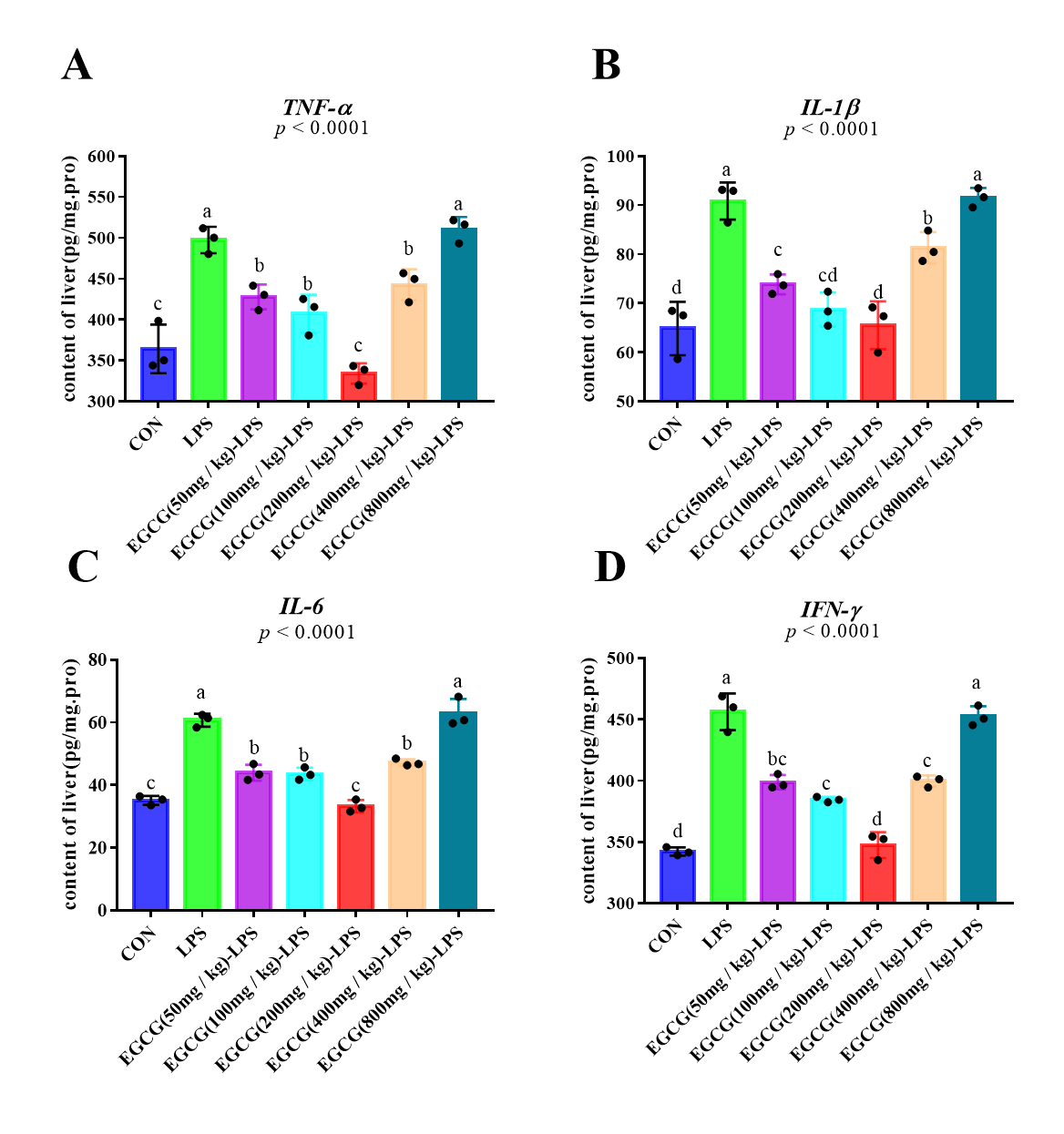 